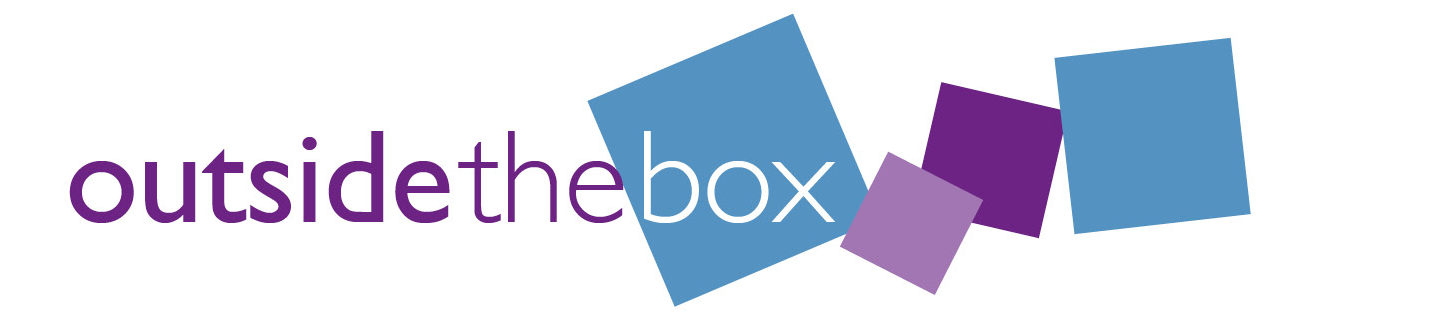 Freelance Community Worker 
Application formThank you for applying for this post.Please send this completed form to: 
ruth.w@otbds.org by noon Monday 21st September 2020Personal DetailsName: Address:Email address:Contact phone number:Is there anything we need to know that will help you at the informal interview, such as communication support or other adjustments?Experience Please let us know any experience you may have. This could include paid employment, volunteering, training, being part of community or professional groups, or from your own personal and family life.What you bring to the roleIt is not essential that you have experience in every task, please share any relevant examples of your experience for the following tasks:What you bring to the roleIt is not essential that you have experience in every task, please share any relevant examples of your experience for the following tasks:A knowledge and understanding of the issues facing people, groups & businesses in the village.Communicating with a range of people – including people of different ages, community groups, and local businesses. Using digital technology and connecting with people digitally i.e. using social media, zoom or similar platform to connect with others and other digital skills you may have.Developing ideas or solutions in response to what local people are saying. Managing your time and resources to ensure everything happens when it should.Helping to organise small events or setting up groups. Please add anything else you think is relevant.References:  Please list 2 people who can give a reference about you.  Tell us their name, contact details and how they know you, it doesn’t need to be an employer it could be someone from a group you are involved with or another community member you have helped.We will not contact any referees until after the informal interview.Referee 1:  Referee 2: 